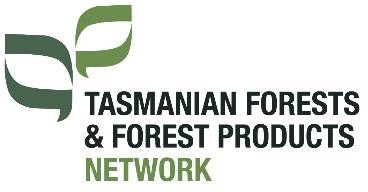 AGFEST 7 – 9 MAY 2020 EXPRESSION OF INTERESTTHE NETWORK MARQUEEAn invoice for $3,300 (inc GST) for site-sharing will be forwarded to you following your successful EOI. Upon payment you will be issued with your site-sharing code for inclusion in your AGFEST Site-Sharer Application. Applications for AGFEST 2020 close on 1 December 2019.It is a requirement of AGFEST that each site-sharer make an application to www.agfest.com.au to obtain your gate, exhibitor and vehicle passes and fulfil other requirements. Share site cost is $220. Failing to do this will mean you will be refused access to the AGFEST site.Please email your expression of interest to Naomi Will by 16th  October 2019admin@tffpn.com.auOrganisation NameContact NameContact Email AddressContact mobile numberContact postal addressEstimated Apron (Outdoor) space required. Please describe displayEstimated power outlets. 15 amps.